Об утверждении плана – графика проведения внутреннего контроля по выявлению нарушений и замечаний в обработке персональных данных в Администрации Октябрьского района Курской областиВ соответствии с частью 3 статьи 18.1 Федерального закона от 27.07.2006 №152-ФЗ «О персональных данных» и на основании постановления Правительства РФ от 21.03.2012 № 211 «Об утверждении перечня мер, направленных на обеспечение выполнения обязанностей, предусмотренных Федеральным законом «О персональных данных» и принятыми в соответствии с ним нормативными, операторами, являющимися государственными или муниципальными органами», Администрация Октябрьского района Курской области:1. Утвердить  план-график проведения внутреннего контроля по выявлению нарушений и замечаний обработки персональных данных в Администрации Октябрьского района Курской области.2. Контроль за исполнением настоящего распоряжения возложить на Управляющего делами Администрации Октябрьского района Курской области М.А. Котову.3. Распоряжение вступает в силу со дня его подписания.Глава Октябрьского районаКурской области               			          Быковский О.А.  Приложение  к распоряжениюАдминистрации Октябрьского района                                                   Курской области от 26.05.2020   № 248-рПлан- график проведения  внутреннего контроля по выявлению нарушений и замечаний  обработки персональных данных в Администрации Октябрьского района Курской области 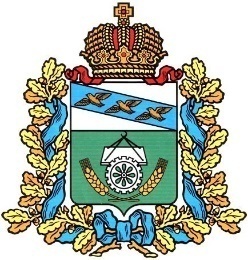 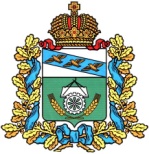 АДМИНИСТРАЦИЯ ОКТЯБРЬСКОГО РАЙОНАКУРСКОЙ ОБЛАСТИРАСПОРЯЖЕНИЕот  26.05.2020   №  248-р                              Курская область, п. Прямицыно№п/пНаименование объекта проверкиПериодвыполненияОтметка о выполненииОтдел по вопросам ГО и ЧСиюньУправление по социальной политике и культуреиюньОтдел социального обеспеченияиюньОтдел опеки и попечительстваиюльКонсультант по делам молодежи, физкультуре и спортуиюльУправление образованияиюльОтдел по управлению муниципальным имуществом и земельным правоотношениямавгустСпециалисты по вопросам промышленности, строительства, ЖКХ, дорожной деятельности, охраны окружающей среды и архитектурыавгустОтдел экономического развития и трудовых отношенийсентябрьОтдел записи актов гражданского состояниясентябрьУправление аграрной политики, ГО и ЧС, муниципальных закупоксентябрьОтдел бухгалтерского учета и отчетностиоктябрьСпециалисты по правовым вопросамоктябрьАрхивный отделоктябрьОтдел финансовоктябрьОтдел организационной работыноябрьОтдел муниципальных закупокноябрьАдминистративная комиссияноябрьКомиссия по делам несовершеннолетнихдекабрь